2017 Elim Educational Scholarship Application 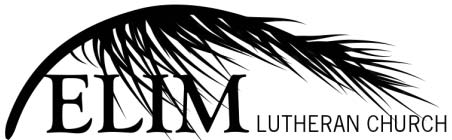 Name ____________________________________________  Date of Birth ______________________ Address ______________________________________________________________________________ Phone _____________________________________  Email Address ____________________________Current/Last School Attended ____________________________________________________________School Attending in Fall of 2017 __________________________________________________________ Have you received an Elim educational scholarship in the past? ________________________________ Please help us to know your better by answering the following questions to the best of your ability: Tell us about your relationship with the community at Elim. How are you currently participating in worship, education, and outreach at Elim? Elim’s Mission is “Living in God’s love to invite all people to grow in God and work together to heal and transform the community in Jesus’ name” and Elim’s Values are grace, openness, welcoming, journeying, joy, service, and growth.  How will you continue to carry that out into the community and the world? Tell us about your faith or spirituality and how it relates to your interests or passions that you plan to pursue. Tell us about your interests...what do you hope to study or pursue? We want to celebrate Elim’s scholarship recipients! The following are required to receive scholarship funds: Completed application must be received by the office no later than May 1, 2017. Applications can be emailed to elim@elimpetaluma.org (with Scholarship Application in subject line), hand delivered, or mailed to the church office.  NOTE: Emailed applications will receive an email confirmation that application has been received. If you do not receive an email confirmation, please contact the church office as soon as possible at 707-762-4081. All scholarship recipients should make an effort to attend the ceremony on Sunday, May 21, 2017, at the 10:30am service. Elim Educational Scholarships are funded through generous support of Elim’s Endowment Fund and individual contributions. 